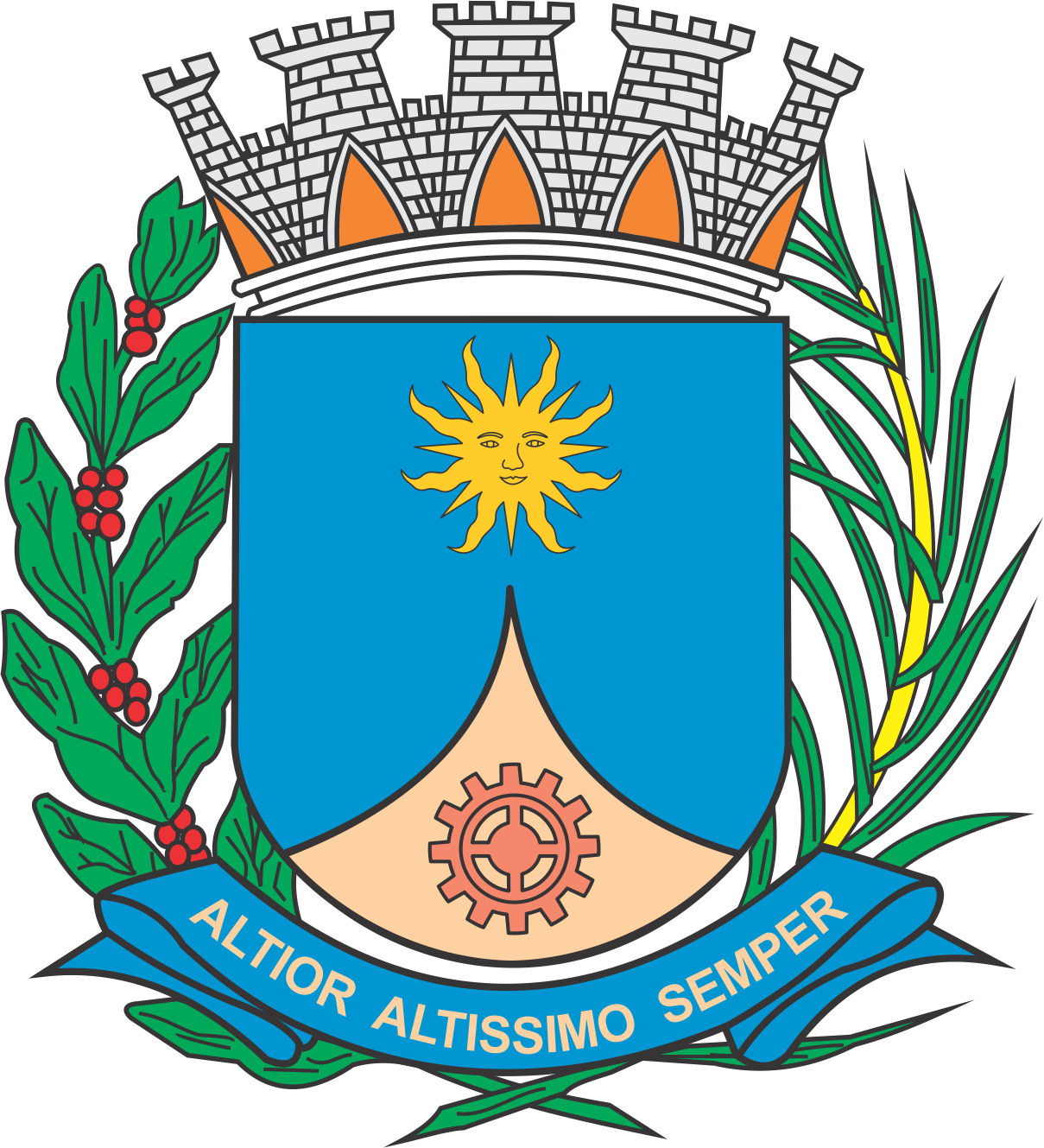 CÂMARA MUNICIPAL DE ARARAQUARAAUTÓGRAFO NÚMERO 293/2019PROJETO DE LEI NÚMERO 301/2019Denomina “Aldo Pavão Júnior” a sede do Centro de Referência do Autismo do Município de Araraquara.		Art. 1º  A sede do Centro de Referência do Autismo do Município de Araraquara passa a denominar-se “Aldo Pavão Júnior”.		Art. 2º  Esta lei entra em vigor na data de sua publicação.		CÂMARA MUNICIPAL DE ARARAQUARA, aos 11 (onze) dias do mês de setembro do ano de 2019 (dois mil e dezenove).TENENTE SANTANAPresidente